Urządzenie zabawoweWieża z dachem dwuspadowym (podest h=90 cm)
zjeżdżalnia 
przejście rurowe „TUNEL”
przejście linowe 
belka balansująca
podest h = 45 cmSpecyfikacja materiałowa:
słupy nośne 10 x 10 cm , podesty - drewno lite 
montaż na kotwach stalowych – cynkowanych ogniowo
łańcuchy ,elementy łączeń  – stal cynkowana ogniowo
Zjeżdżalnia , rura „TUNEL”– tworzywo sztuczne 
dach , barierki , wejście przejścia rurowego – płyta sklejka wodoodporna 
kratownica – lina zbrojona w oplocie PP16mm 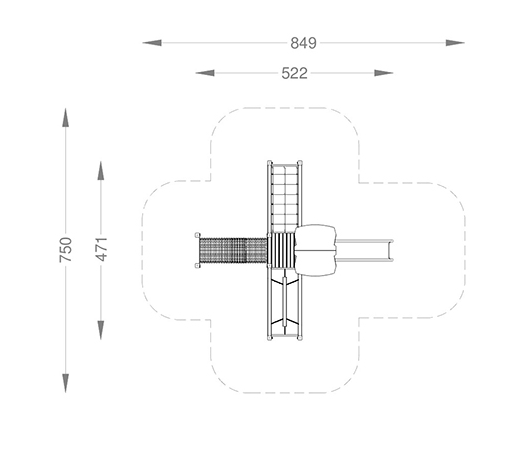 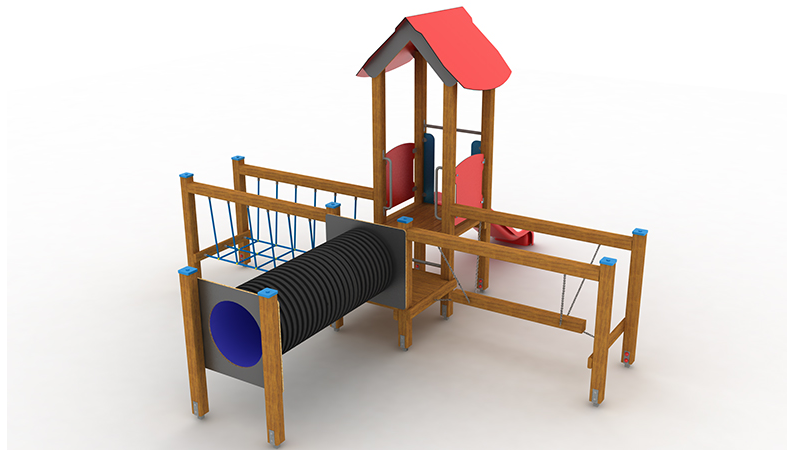 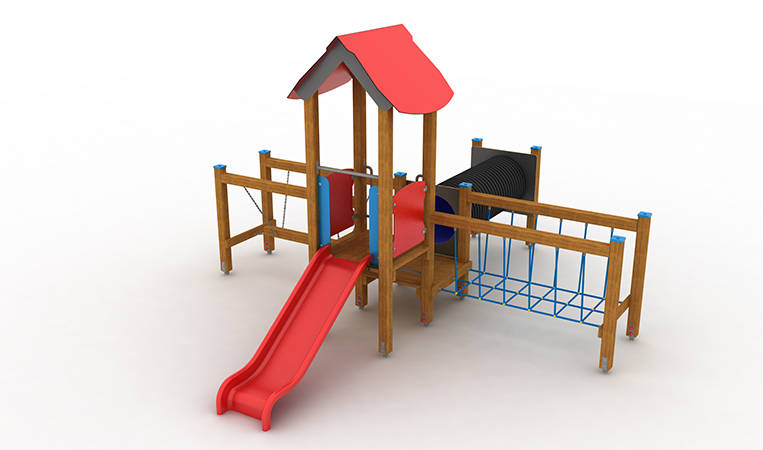 